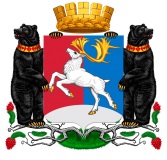 Камчатский крайАдминистрация городского округа «поселок Палана»ПОСТАНОВЛЕНИЕ07.07.2016г. N 124В целях усиления мер социальной поддержки льготной категории граждан, в соответствии  с Уставом городского округа «поселок Палана»,   П О С Т А Н О В Л Я Ю:									            1.  Утвердить Порядок предоставления льготным категориям  граждан    услуг бани и возмещения расходов на реализацию данной льготы   (приложение N 1).			2. Утвердить талон на посещение бани   (приложение N 2).				3. Утвердить Перечень документов, необходимых для получения талонов на помывку в бане  (приложение N 3).								4. Отделу образования, социальной защиты, культуры и спорта Администрации городского округа «поселок Палана»   обеспечить своевременную выдачу талонов на услуги бани, в соответствии с приложением N 1.							5. Настоящее постановление вступает в силу со дня его официального опубликования (обнародования).  									6. Контроль за выполнением настоящего Постановления возложить на заместителя Главы Администрации городского округа «поселок Палана» Абрамова Е.В.Глава городского округа «поселок Палана»                                            М.А. Тихонов                                                                                               Приложение N 1                                                                                         Утвержден постановлением 
                                                                                               Администрации городского округа  						                   «поселок Палана»   от «___»  ______ 2016 г. N ____Порядок предоставления  льготным категориям граждан услуг бани и возмещения расходов на реализацию данной льготы1. Настоящий Порядок предоставления отдельным категориям граждан льгот на помывку в   банях и возмещения расходов на реализацию данной льготы (далее - Порядок) устанавливает условия предоставления льготных услуг бани гражданам, постоянно проживающим на территории городского округа «поселок Палана», и правила возмещения расходов предприятиям, осуществляющим услуги бани.				2. Право на услугу бани в соответствии с настоящим Порядком имеют неработающие  граждане пенсионного возраста, инвалиды, постоянно проживающие на территории городского округа «поселок Палана» в жилищном фонде, не имеющем горячего водоснабжения.										3. Рекомендовать предприятиям, предоставляющим услуги бани на договорной основе, осуществлять помывку один раз в неделю неработающих граждан пенсионного возраста, инвалидов, постоянно проживающих на территории городского округа «поселок Палана» в жилищном фонде, не имеющем горячего водоснабжения					4. Талоны являются документом строгой отчетности, изготавливаются Администрацией городского округа «поселок Палана»   согласно утвержденной форме.	5. Выдача гражданам талонов установленной формы на право получения услуг бани производится специалистом отдела образования, социальной защиты, культуры и спорта  Администрации городского округа «поселок Палана» при предъявлении паспорта, трудовой книжки, документа, подтверждающего статус инвалида,  документа, подтверждающего проживание в жилищном фонде, не имеющем горячего водоснабжения.	5.1. Талоны выдаются гражданину из расчета: 1 талон на 1 посещение общего отделения бани в неделю, но не более 12 талонов в квартал.
           5.2. В случае если гражданин в срок не получил талоны на квартал, а обратился в Администрацию   в следующем месяце, талоны выдаются на один, два месяца.		6. Возмещение расходов банным предприятиям, предоставляющим услуги бани льготной категории граждан, осуществляется Администрацией городского округа «поселок Палана», в пределах утвержденных бюджетных ассигнований по  целевой программе  "Социальная поддержка   граждан в городском округе «поселок Палана» на 2016-20120 годы" ", утвержденной на каждый очередной финансовый год, в соответствии с заключенным договором и предоставленными документами, служащими основанием для оплаты.													7. Администрация городского округа «поселок Палана» заключает с предприятиями договор о предоставлении льготной категории граждан услуги бани и ежемесячном предоставлении расчетов за фактически произведенные затраты.			8. По окончании месяца банные предприятия производят суммированный учет собранных талонов и предъявляют талоны и расчет суммы к оплате в отдел образования, социальной защиты, культуры и спорта Администрации городского округа «поселок Палана»  до 5 числа месяца, следующего за отчетным.						9.  Отдел образования, социальной защиты, культуры и спорта Администрации городского округа «поселок Палана»    проверяет предоставленные документы до 10 числа месяца, следующего за отчетным, и представляет в отдел учета и бухгалтерской отчетности для оплаты.										10. Сумма возмещения затрат определяется исходя из количества талонов по тарифам согласно утвержденному прейскуранту цен на регулируемые услуги, предоставляемые банными предприятиями.                                                                                         Приложение N2                                                                                         Утвержден постановлением 
                                                                                               Администрации городского округа  						                   «поселок Палана»   от «___»  ______ 2016 г. N ____ТАЛОННА ПОСЕЩЕНИЕ БАНИФ.И.О. ____________________________________________________________________домашний адрес ____________________________________________________________серия, номер паспорта _____________________________________________________общее отделение _________________________________________________________период ____________________________________________________________________  Глава городского округа «поселок Палана»  ________________  Ф.И.О                                         Ф.И.О.                              (подпись) печать                                                                                     Приложение N 3                                                                                         Утвержден постановлением 
                                                                                               Администрации городского округа  						                   «поселок Палана»   от «___»  ______ 2016 г. N ____ПЕРЕЧЕНЬ ДОКУМЕНТОВ, НЕОБХОДИМЫХ ДЛЯ ПОЛУЧЕНИЯ ТАЛОНОВ НА ПОМЫВКУ В БАНЕ1. Заявление2. Копия паспорта3. Копия трудовой книжки (титульная и последняя страницы)3. Документ, подтверждающий статуи инвалида4.  Документ, подтверждающий проживание в жилищном фонде, не имеющем горячего водоснабженияОб утверждении  Порядка  предоставления льготным категориям граждан услуг бани и возмещения  расходов на реализацию данной льготы  